МИНИСТЕРСТВО ЗДРАВООХРАНЕНИЯ РОССИЙСКОЙ ФЕДЕРАЦИИПИСЬМО
от 17 ноября 2020 г. № 25-3/И/2-17570Министерство здравоохранения Российской Федерации в соответствии с пунктом 3 Методики расчета начальной (максимальной) цены контракта на поставку медицинских изделий, включенных в перечень медицинских изделий одноразового применения (использования) из поливинилхлоридных пластиков, происходящих из иностранных государств, в отношении которых устанавливаются ограничения допуска для целей осуществления закупок для обеспечения государственных и муниципальных нужд, утвержденный постановлением Правительства Российской Федерации от 5 февраля 2015 г. № 102, утвержденной приказом Минздрава России и Минпромторга России от 4 октября 2017 г. № 759н/3450 направляет для сведения, использования в работе, доведения до заказчиков представленную Аналитическим центром при Правительстве Российской Федерации (письмо от 30 октября 2020 г. № 01-02/5341) информацию о средневзвешенных ценах (Цац№) на медицинские изделия, включенные в перечень медицинских изделий одноразового применения (использования) из поливинилхлоридных пластиков, происходящих из иностранных государств, в отношении которых устанавливаются ограничения допуска для целей осуществления закупок для обеспечения государственных и муниципальных нужд, утвержденный постановлением Правительства Российской Федерации от 5 февраля 2015 г. № 102 (с изменениями, внесенными постановлением Правительства Российской Федерации от 14 августа 2017 г. № 968) (далее - Перечень).Дополнительно направляем сведения по коэффициенту локализации (Кл), представленные Минпромторгом России (письмо от 16 ноября 2020 г. № ЦС-87263/19) для расчета начальной (максимальной) цены контракта на поставку медицинских изделий, включенных Перечень.Одновременно отмечаем что коэффициент (И), соответствующий уровню инфляции, устанавливается федеральным законом о федеральном бюджете на 2021 год и на плановый период 2022 и 2023 годов.В.С.ФИСЕНКОПриложениеСРЕДНЕВЗВЕШЕННЫЕ ЦЕНЫ
НА МЕДИЦИНСКИЕ ИЗДЕЛИЯ, ВКЛЮЧЕННЫЕ В ПЕРЕЧЕНЬ МЕДИЦИНСКИХ
ИЗДЕЛИЙ, УТВЕРЖДЕННЫЙ ПОСТАНОВЛЕНИЕМ ПРАВИТЕЛЬСТВА
РОССИЙСКОЙ ФЕДЕРАЦИИ ОТ 14 АВГУСТА 2017 Г. № 968Приложение № 1ВОЗМОЖНЫЕ КОЭФФИЦИЕНТЫ
ЛОКАЛИЗАЦИИ ПО НАИМЕНОВАНИЯМ МЕДИЦИНСКИХ ИЗДЕЛИЙ С УЧЕТОМ
ПОКАЗАТЕЛЕЙ ЛОКАЛИЗАЦИИ СОБСТВЕННОГО ПРОИЗВОДСТВА
МЕДИЦИНСКИХ ИЗДЕЛИЙ, ВКЛЮЧЕННЫХ В ПЕРЕЧЕНЬ МЕДИЦИНСКИХ
ИЗДЕЛИЙ ОДНОРАЗОВОГО ПРИМЕНЕНИЯ (ИСПОЛЬЗОВАНИЯ)
ИЗ ПОЛИВИНИЛХЛОРИДНЫХ ПЛАСТИКОВ, ПРОИСХОДЯЩИХ
ИЗ ИНОСТРАННЫХ ГОСУДАРСТВ, В ОТНОШЕНИИ КОТОРЫХ
УСТАНАВЛИВАЮТСЯ ОГРАНИЧЕНИЯ ДОПУСКА ДЛЯ ЦЕЛЕЙ ОСУЩЕСТВЛЕНИЯ
ЗАКУПОК ДЛЯ ОБЕСПЕЧЕНИЯ ГОСУДАРСТВЕННЫХ И МУНИЦИПАЛЬНЫХ
НУЖД, УСТАНОВЛЕННЫХ ПОСТАНОВЛЕНИЕМ ПРАВИТЕЛЬСТВА
РОССИЙСКОЙ ФЕДЕРАЦИИ ОТ 14 АВГУСТА 2017 Г. № 967
"ОБ ОСОБЕННОСТЯХ ОСУЩЕСТВЛЕНИЯ ЗАКУПКИ МЕДИЦИНСКИХ ИЗДЕЛИЙ
ОДНОРАЗОВОГО ПРИМЕНЕНИЯ (ИСПОЛЬЗОВАНИЯ)
ИЗ ПОЛИВИНИЛХЛОРИДНЫХ ПЛАСТИКОВ ДЛЯ ОБЕСПЕЧЕНИЯ
ГОСУДАРСТВЕННЫХ И МУНИЦИПАЛЬНЫХ НУЖД"Коэффициенты локализации по наименованиям медицинских изделий, предусмотренным графиком реализации комплексного проекта по расширению и (или) локализации производства медицинских изделий одноразового применения (использования) из поливинилхлоридных пластиков (далее - Кл), рассчитаны по формуле: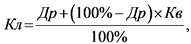 где:Др - показатель степени локализации (в процентах) согласно графику реализации комплексного проекта;Кв - валютный коэффициент, учитывающий изменение курса доллара США и рассчитываемый одновременно с расчетом коэффициента локализации Кл посредством деления курса доллара США, действующего на последний день месяца, предшествующего месяцу расчета коэффициента локализации Кл, на средний курс доллара США за расчетный период (с 1 ноября прошлого года по последний день месяца, предшествующего месяцу расчета Кл) по формуле: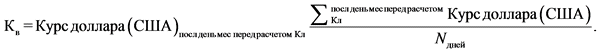 Курс доллара США на соответствующую дату определен с использованием установленного Банком России официального курса доллара США по отношению к рублю, действующего на дату определения курса.(Кв = 79,3323  70,2483 = 1,13)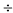 Коэффициенты локализации по наименованиям медицинских изделий:1. Коэффициент локализации (Кл) для Устройств для переливания крови, кровезаменителей и инфузионных растворов - 1,065;(Кл = (50 + 50 * 1,13) / 100)2. Коэффициент локализации (Кл) для Контейнеров для заготовки, хранения и транспортирования донорской крови и ее компонентов - 1,065;(Кл = (50 + 50 * 1,13) / 100)3. Коэффициент локализации (Кл) для Расходных материалов для аппаратов искусственной вентиляции легких - 1,091;(Кл = (30 + 70 * 1,13) / 100)4. Коэффициент локализации (Кл) для Расходные материалы для аппаратов донорского плазмафереза или тромбоцитафереза - 1,065;(Кл = (50 + 50 * 1,13) / 100)5. Коэффициент локализации (Кл) для Расходных материалов для аппаратов искусственного (экстракорпорального) кровообращения - 1,065;(Кл = (50 + 50 * 1,13) / 100)6. Коэффициент локализации (Кл) для мочеприемников/калоприемников - 1,065;(Кл = (50 + 50 * 1,13) / 100)№Наименование медицинского изделияКод вида медицинского изделияНаименование вида медицинского изделияСредневзвешенная цена (руб.)1. Устройства для переливания крови, кровезаменителей и инфузионных растворов1. Устройства для переливания крови, кровезаменителей и инфузионных растворов1. Устройства для переливания крови, кровезаменителей и инфузионных растворов1. Устройства для переливания крови, кровезаменителей и инфузионных растворов1Устройства для переливания инфузионных растворов и кровезаменителей (ПР)136330Набор базовый для внутривенных вливаний15,812Устройства для переливания инфузионных растворов и кровезаменителей (ПР)131850Фильтр для инфузионной системы внутривенных вливаний790,913Устройства для переливания инфузионных растворов и кровезаменителей (ПР)131660Набор для удлинения магистрали для внутривенных вливаний63,234Устройства для переливания инфузионных растворов и кровезаменителей (ПР)131880Зажим для инфузионной системы внутривенных вливаний, с калиброванной круговой шкалой62,485Устройства для переливания инфузионных растворов и кровезаменителей (ПР)114090Набор для внутривенных вливаний из несорбирующего материала263,896Устройства для переливания инфузионных растворов и кровезаменителей (ПР)167580Набор для внутривенных вливаний с подогревом249,437Устройства для переливания крови, компонентов крови и кровезаменителей (ПК)145570Набор для переливания крови22,238Устройства для переливания крови, компонентов крови и кровезаменителей с микрофильтром (ПК с микрофильтром)145570Набор для переливания крови200,559Устройства для переливания крови, компонентов крови и кровезаменителей с микрофильтром (ПК с микрофильтром)145530Фильтр для переливания крови200,552. Контейнеры для заготовки, хранения и транспортирования донорской крови нее компонентов2. Контейнеры для заготовки, хранения и транспортирования донорской крови нее компонентов2. Контейнеры для заготовки, хранения и транспортирования донорской крови нее компонентов2. Контейнеры для заготовки, хранения и транспортирования донорской крови нее компонентов10Контейнеры для заготовки, хранения и транспортирования донорской крови и ее компонентов без гемоконсервантов (сухие), однокамерные (1000 мл)345,1711Контейнеры для заготовки, хранения и транспортирования донорской крови и ее компонентов без гемоконсервантов (сухие), однокамерные (300 - 450 мл)78,1112Контейнеры для заготовки, хранения и транспортирования донорской крови и ее компонентов без гемоконсервантов (сухие), двухкамерные188,7113Контейнеры для заготовки, хранения и транспортирования донорской крови и ее компонентов с гемоконсервантом, однокамерные144260Набор для донорской крови, однокамерный282,4014Контейнеры для заготовки, хранения и транспортирования донорской крови и ее компонентов с гемоконсервантом, двухкамерные144270Набор для донорской крови, двухкамерный298,5715Контейнеры для заготовки, хранения и транспортирования донорской крови и ее компонентов с гемоконсервантом, трехкамерные144320Набор для донорской крови, трехкамерный451,2116Контейнеры для заготовки, хранения и транспортирования донорской крови и ее компонентов с гемоконсервантом, четырехкамерные144300Набор для донорской крови, четырехкамерный673,1617Контейнеры для заготовки, хранения и транспортирования донорской крови и ее компонентов с гемоконсервантом178820Набор для донорской крови, педиатрический649,6018Контейнеры для заготовки, хранения и транспортирования донорской крови и ее компонентов с интегрированным лейкоцитарным фильтром144320Набор для донорской крови, трехкамерный1529,9319Контейнеры для заготовки, хранения и транспортирования донорской крови и ее компонентов с интегрированным лейкоцитарным фильтром178820Набор для донорской крови, педиатрический2402,3520Контейнеры для заготовки, хранения и транспортирования донорской крови и ее компонентов с интегрированным лейкоцитарным фильтром144300Набор для донорской крови, четырехкамерный1625,8521Контейнеры для заготовки, хранения и транспортирования донорской крови и ее компонентов с интегрированным лейкоцитарным фильтром144310Набор для донорской крови, пятикамерный2792,3522Контейнеры для заготовки, хранения и транспортирования донорской крови и ее компонентов с интегрированным лейкоцитарным фильтром144290Набор для донорской крови, многокамерный2792,3523Контейнеры полимерные для глубокой заморозки (криоконсервирования) компонентов донорской крови145490Контейнер для хранения или культивирования крови/тканей3615,2024Контейнеры полимерные для глубокой заморозки (криоконсервирования) компонентов донорской крови169870Контейнер для криохранения образцов ИВД, стерильный3615,2025Устройства для удаления лейкоцитов из донорской крови и ее компонентов731,3426Устройства для удаления лейкоцитов из плазмы донорской крови322610Фильтр для системы афереза, для плазмы1899,7927Устройства для удаления лейкоцитов из плазмы донорской крови (прикроватный)322610Фильтр для системы афереза, для плазмы1330,583. Расходные материалы для аппаратов искусственной вентиляции легких3. Расходные материалы для аппаратов искусственной вентиляции легких3. Расходные материалы для аппаратов искусственной вентиляции легких3. Расходные материалы для аппаратов искусственной вентиляции легких28Контур дыхательный для аппарата искусственной вентиляции легких275820Контур дыхательный анестезиологический, одноразового использования1078,2229Контур дыхательный для аппарата искусственной вентиляции легких185610Контур дыхательный аппарата искусственной вентиляции легких, одноразового использования1248,3030Фильтр дыхательный для аппарата искусственной вентиляции легких218750Тепло-/влагообменник/бактериальный фильтр, нестерильный197,6431Фильтр дыхательный для аппарата искусственной вентиляции легких324650Тепло-/влагообменник/бактериальный фильтр, стерильный143,7732Фильтр дыхательный для аппарата искусственной вентиляции легких318730Фильтр бактериальный для медицинских газов, нестерильный, одноразового использования163,6633Фильтр дыхательный для аппарата искусственной вентиляции легких322250Фильтр бактериальный для медицинских газов, стерильный, одноразового использования104,9534Увлажнитель для аппарата искусственной вентиляции легких173070Увлажнитель дыхательных смесей без подогрева1698,0935Соединитель/коннектор/переходник для аппарата искусственной вентиляции легких185640Переходник для аппарата искусственной вентиляции легких202,5536Соединитель/коннектор/переходник для аппарата искусственной вентиляции легких327640Коннектор трубки/маски дыхательного контура, стерильный197,1337Соединитель/коннектор/переходник для аппарата искусственной вентиляции легких165140Соединитель для дыхательного контура, одноразового использования225,7238Соединитель/коннектор/переходник для аппарата искусственной вентиляции легких151450Коннектор у-образный для дыхательного контура, одноразового использования195,9739Соединитель/коннектор/переходник для аппарата искусственной вентиляции легких327610Коннектор трубки/маски дыхательного контура, нестерильный, одноразового использования228,1840Влагосборник для аппарата искусственной вентиляции легких185620Влагосборник аппарата искусственной вентиляции легких, одноразового использования1677,774. Расходные материалы для аппаратов донорского плазмафереза/тромбоцитафереза4. Расходные материалы для аппаратов донорского плазмафереза/тромбоцитафереза4. Расходные материалы для аппаратов донорского плазмафереза/тромбоцитафереза4. Расходные материалы для аппаратов донорского плазмафереза/тромбоцитафереза41Набор/сет расходных материалов для сбора плазмы методом высокоскоростного центрифугирования по технологии HS1840,4242Набор/сет расходных материалов для сбора плазмы методом перекрестной фильтрации на вращающемся мембранном фильтре1995,7443Колокол для аппарата донорского плазмафереза1282,7144Контейнер с антикоагулянтом ACD-A для аппарата донорского плазмафереза145450Раствор для консервирования крови, содержащий антикоагулянт596,3645Контейнер с антикоагулянтом цитрат натрия 4% для аппарата донорского плазмафереза145450Раствор для консервирования крови, содержащий антикоагулянт288,2146Набор контейнеров для аппарата донорского плазмаферезаНабор контейнеров для аппарата донорского плазмафереза, однокамерный406,3547Набор контейнеров для аппарата донорского плазмаферезаНабор контейнеров для аппарата донорского плазмафереза, двухкамерный234,1148Набор контейнеров для аппарата донорского плазмаферезаНабор контейнеров для аппарата донорского плазмафереза, трехкамерный653,2949Комплект магистралей для аппарата донорского плазмафереза262870Набор трубок для системы афереза326,7650Набор/сет расходных материалов для аппарата донорского тромбоцитафереза16 083,9251Контейнер с антикоагулянтом для аппарата донорского тромбоцитафереза145450Раствор для консервирования крови, содержащий антикоагулянт1818,925. Расходные материалы для аппаратов искусственного (экстракорпорального) кровообращения5. Расходные материалы для аппаратов искусственного (экстракорпорального) кровообращения5. Расходные материалы для аппаратов искусственного (экстракорпорального) кровообращения5. Расходные материалы для аппаратов искусственного (экстракорпорального) кровообращения52Набор/сет расходных материалов для аппарата искусственного кровообращения188 228,1153Набор (оксигенатор + магистрали) для аппарата искусственного кровообращения33 230,4754Оксигенатор для аппарата искусственного кровообращения115610Оксигенатор мембранный экстракорпоральный26 884,3655Оксигенатор для аппарата искусственного кровообращения115570Оксигенатор пузырьковый экстракорпоральный-56Оксигенатор для аппарата искусственного кровообращения131520Оксигенатор мембранный внутрисосудистый-57Артериальная канюля армированная для аппарата искусственного кровообращения191600Канюля для искусственного кровообращения, артериальная2812,6358Артериальная канюля армированная педиатрическая для аппарата искусственного кровообращения331910Канюля для искусственного кровообращения, педиатрическая5628,3159Артериальная канюля бедренная, для аппарата искусственного кровообращения191610Канюля для искусственного кровообращения, бедренная20 146,4460Артериальная канюля бедренная, для аппарата искусственного кровообращения111480Канюля аортальная2777,8061Артериальная канюля, для аппарата искусственного кровообращения191470Канюля для кардиоплегического раствора1798,7062Артериальная канюля, для аппарата искусственного кровообращения228290Канюля для коронарных артерий2336,9363Артериальная канюля, для аппарата искусственного кровообращения228320Канюля для коронарного синуса7822,0564Венозная канюля бедренная, для аппарата искусственного кровообращения191610Канюля для искусственного кровообращения, бедренная24 360,8165Венозная канюля бедренная бикавальная, для аппарата искусственного кровообращения191680Канюля для искусственного кровообращения, венозная26 306,5966Венозная канюля для аппарата искусственного кровообращения298290Канюля транссептальная для систем искусственного кровообращения3123,8867Венозная канюля с изменяемым углом для аппарата искусственного кровообращения5187,1768Гемоконцентратор для аппарата искусственного кровообращения235170Гемоконцентратор9817,0069Дренаж/отсос для аппарата искусственного кровообращения1694,1470Набор магистралей для аппарата искусственного кровообращения191560Набор трубок для системы искусственного кровообращения9900,3071Набор магистралей для аппарата искусственного кровообращения191800Набор трубок для первичного заполнения системы искусственного кровообращения6491,7572Набор магистралей для аппарата искусственного кровообращения332960Коннектор для трубок для системы искусственного кровообращения659,6473Насос/головка насоса для аппарата искусственного кровообращения191770Насос центробежный для системы искусственного кровообращения20 310,196. Мочеприемники и калоприемники6. Мочеприемники и калоприемники6. Мочеприемники и калоприемники6. Мочеприемники и калоприемники74Калоприемник однокомпонентный152450Калоприемник для колостомы закрытый, однокомпонентный111,6775Калоприемник однокомпонентный156410Калоприемник для кишечной стомы открытого типа, однокомпонентный97,8976Калоприемник двухкомпонентный (в сборе)156420Калоприемник для кишечной стомы открытого типа, многокомпонентный346,2477Калоприемник двухкомпонентный (в сборе)152460Калоприемник для колостомы закрытый, многокомпонентный412,6678Калоприемник двухкомпонентный (в сборе)176,7279Мешок для калоприемника63,1780Пластина для калоприемника221840Пластина калоприемника, конвексная139,2481Пластина для калоприемника221850Пластина калоприемника, плоская84,7882Мочеприемник однокомпонентный255030Мешок уростомный однокомпонентный109,8083Мочеприемник двухкомпонентный200040Мешок уростомный многокомпонентный535,5084Мешок для мочеприемника152470Мочеприемник закрытый неносимый, стерильный65,2285Мешок для мочеприемника152440Мочеприемник закрытый носимый, нестерильный75,9686Мешок для мочеприемника156370Мочеприемник со сливным краном без крепления к пациенту, стерильный63,40